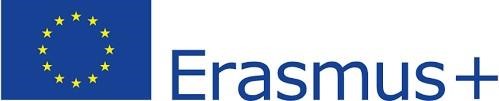 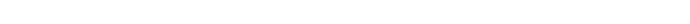 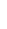 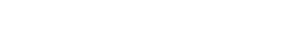 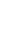 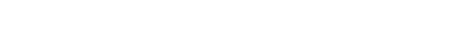 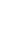 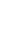 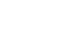 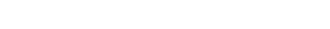 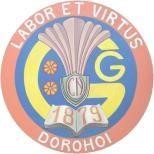 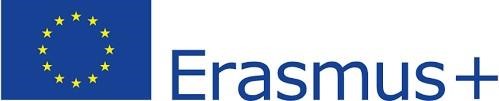 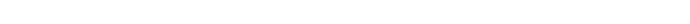 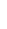 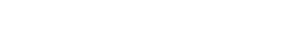 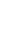 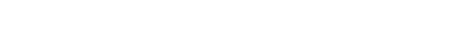 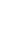 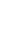 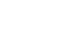 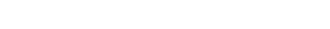 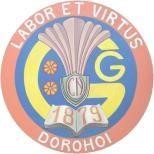 Planul pregătirii pedagogice, lingvistice şi culturale a  participanților din cadrul proiectului 2022-1-RO01-KA121-VET-000065827din cadrul programului ERASMUS+, Acțiunea Cheie 1 - Formare profesională (VET) Perioada de desfășurare a mobilității: 15-26 mai 2023   Instituții partenere:  Compania Eurominds, V-Art Escuela Audiovisual, Sevilla,  Spania Modului I: Pregătirea pedagogică a participanților elevi:  februarie – mai 2023 - 10 ore  Responsabili: Drăghici Cristina Ionela – coordonator/ persoana de contact                        Pavel Daniela – responsabil cu formarea profesională   pedagogia stagiului; prezentarea generală a Programului Erasmus+/ Mobilităţi de formare profesională;  prezentarea proiectului;  prezentarea sintetică a contractului de finanțare a proiectului;  prezentarea contractului pentru mobilitate; prezentarea acordului de formare/ programului de lucru şi prezentarea modului  în care se va face evaluarea, validarea şi certificarea competențelor dobândite în urma mobilității;  prezentarea modului de completare a raportului participantului;prezentarea detaliilor legate de transportprezentarea regulilor interne ale companiei și ale hotelului, reguli de conduită intr-o companieprezentarea dictionarului de termeniprezentarea informatiilor legate de reducerea poluării și consumul responsabil. Modului II:  Pregătirea lingvistică a participanților elevi  - martie- mai 2023Responsabil: Cucoreanu Gianina Magdalena - pregătirea lingvistică se va realiza online pe platforma OLS:Test inițial – 1hPregătire lingvistică - minimul 10 ore/elev; Test final – 1hModului III: Pregătirea culturală   a tuturor participanților:Responsabil: Nicorici Sonia             - înainte de mobilitate - martie – mai 2023 - 4 ore  Informații cu privire la istoria, geografia, cultura şi viața socială a țării gazdă (Spania) şi a locului în care se desfăşoară mobilitateaPrezentarea orașului Sevilla și a altor locuri din Andaluzia – tradiții, obiceiuri, obiective turistice în timpul mobilitatății  - în țara gazdă participare la activități culturale şi vizite la obiective culturale din țara gazdă: vizite în timpul liber  la principalele obiective culturale din Sevilla: Catedrala Sf. Maria, Piața Spaniei, Golden Tower, Real Alcazar, spectacol de flamenco, vizitarea unor locuri pline de cultură și istorie din împrejurimi. Modului IV: Pregătirea cu privire la managementul riscurilor a tuturor participanților – aprilie - mai 2023, 2 oreResponsabil: Pavel Daniela – responsabil formare profesionalăDefinirea riscurilorManagementul  riscului Surse de risc in mobilitateModele comportamentale pentru prevenirea riscurilor Identificarea si evaluarea riscurilorNorme de protectie a muncii.DOCUMENTE DE REFERINŢĂ aplicabile planului formării profesionale:  Ghidul pentru implementarea proiectelor de mobilități în domeniul VET  Contractul semnat de către Colegiul Național Grigore Ghica Dorohoi și de către ANPCDEFP nr. 2022-1-RO01-KA121-VET-000065827.              Informarea participanților asupra programului de formare se face de către persoana de contact sau responsabilul cu formarea profesională din cadrul  proiectului.Pregătirea se va desfășura prin reuniuni/discuții directe cu elevii selectați sau prin conferințe Google Meet, în afara programului de studiu al acestora. Se va folosi ca și canal de comunicare postarea programului pe pagina web a școlii / platforma Classroom.  Modului I:  Pregătirea pedagogică  a elevilorModulul II: Pregătirea lingvistică   - pe platforma OLS, în ritmul propriu al elevuluiModulul III: Pregătirea culturală  Modulul IV: Pregătirea pentru managementul riscului  Coordonator proiect,  Prof. Drăghici Cristina Ionela 	  	Responsabil formare profesională,                                         Prof. Pavel Daniela Nr. crt.  Tema activității   Nr. ore  Data  Ora  Responsabil  1.  Prezentarea Programului Erasmus+Prezentarea acreditării si  a proiectului Prezentarea activităților de formare profesională   Prezentarea parteneri   2 ore  28.02.2023  14.00-16.00 Drăghici Cristina Ionela2.  Pedagogia stagiului   Informații despre organizația parteneră  Aspecte specifice ale organizației de primirePrezentarea regulilor interne ale companiei și ale hotelului2 ore   14.03.202314.00 – 16.00  Pavel Daniela3.  Prezentarea detaliilor cazare / masăPrezentarea sintetică a contractului de finanțare a proiectuluiReguli de conduită intr-o companie2 ore  28.03.2023 14.00 – 16.00  Drăghici Cristina Ionela4.Prezentarea contractului pentru mobilitate;Prezentarea detaliilor legate de transportPrezentarea informatiilor legate de reducerea poluării și consumul responsabil.Prezentarea dictionarului de termeni2 ore30.03.202314.00-16.00Pavel Daniela5.  Prezentarea acordului de formare/ programului de lucru şi prezentarea modului  în care se va face evaluarea, validarea şi certificarea competențelor dobândite în urma mobilității;  Prezentarea modului de completare a raportului participantului 2 ore  02.05.2023 14.00 – 16.00  Drăghici Cristina IonelaNr. crt.  Tema activității  Nr. ore  Data  Ora  Responsabil  1.  Pregătire culturală – geografia SpanieiSevilla – cultură, tradiții, obiceiuri, obiective 2 ore  09.05.2023  14.00-16.00 Nicorici Sonia2.  Pregătire culturală   - istoria Spaniei Informatii despre zona Andaluziei2 ore  25.04.2023  14.00-16.00 Nicorici SoniaNr. crt.  Tema activității  Nr. ore  Data  Ora  Responsabil  1.  Managementul riscurilor  2 ore  19.04.2023 14.00-16.00Pavel Daniela